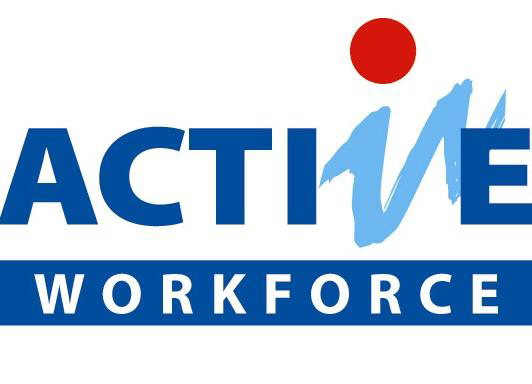 Stepometer Challenge 2019Team Leader BoardTeam Leader BoardTeam Leader BoardCurrent PositionTeam NameTeam Step CountGoldManic Street Pacers3868148SilverBedford Striders3528373BronzeLinaker Strollers 230828624Losing’s not an option 30151625Simply the Best!28482386Jolly Old Happy Nutters28085677Poor Unfortunate Soles26267028Netherton Moss 524701739The Blister Sisters237405610costa del riverside 2 236952011Who Runs The World235375512The Liver Birds231945413Ribble Valley Roamers222937514Linaker Strollers 4216139415Perfect Steppers213816216Winner Winner Chicken Dinner212965617The Swans201002218The Cygnets196948819PTS189293420Florence Hikingdale180129721Individual Team 2174441222Brain Injury Rehab Team 1174071323Netherton Moss 1160132424Walking on sunshine138834325Linkaer Strollers 1136426726Step up to the plate121815627Linaker Strollers 3106288028Individual Team 191579729Individual Team 386509130Fire Fighters85799531Netherton Moss 478925932Netherton Moss Trot on70968133Bohemian Walksody 67824934STEEEP Steppers57188635Pimp My Stride41692736Brain Injury Rehab Team 239963537The Winners38684438Individual Team 436869339Carer Rangers30959340St Jeromes 3264862